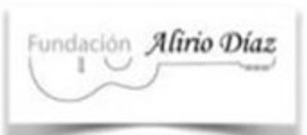 PLANILLA DE SOLICITUD DE INSCRIPCIÓN9no Concurso Nacional de Guitarra Alirio DíazNombres:.......................................................................Apellidos:......................................................................Fecha de nacimiento:....................................................Lugar de nacimiento:.....................................................Estado:...........................................................................Dirección actual:...................................................................................................................................................Teléfonos:......................................................................Correo electrónico:........................................................Cédula de Identidad:......................................................GRUPO:...............................................................MODALIDAD:SOLISTAENVIAR A:concursonacional23@gmail.com